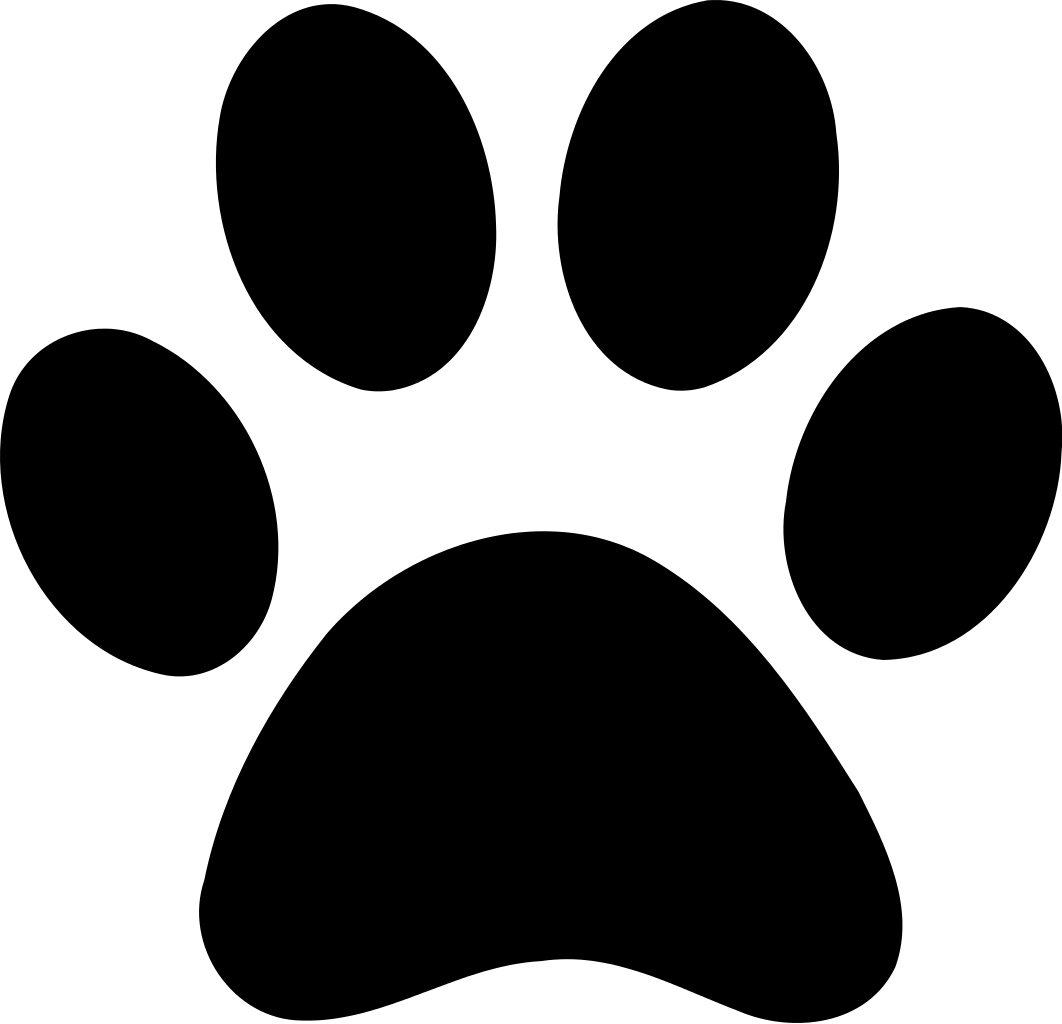 Oakwood ElementarySchool Site CouncilMay 14,2021AGENDAAgenda ItemsCall to OrderRoll CallChanges to AgendaReading and Approval of MinutesPublic CommentsOld BusinessNoneNew businessUpdate on COVIDSelf Screener for Staff and StudentsCAASPP TestingDataSEL SurveyScience LabNew Reading Intervention ProgramTitle 1 Staff and Parent Funding Ideas for for 2021-22-Parent ConcernsReportsNoneAdjournment – time and motion